The Knights of Columbus are sponsoring a Day of Reflection by their State Chaplain,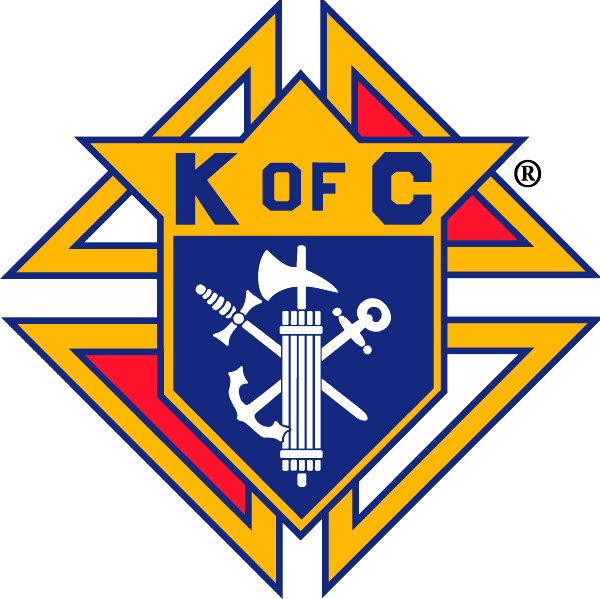 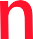 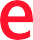 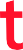 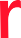 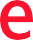 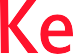 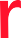 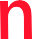 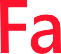 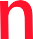 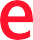 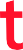 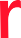 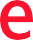 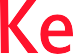 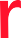 Father William Lesak:The Three Forms of Discipleship: Essential Discipleship, Mature Discipleship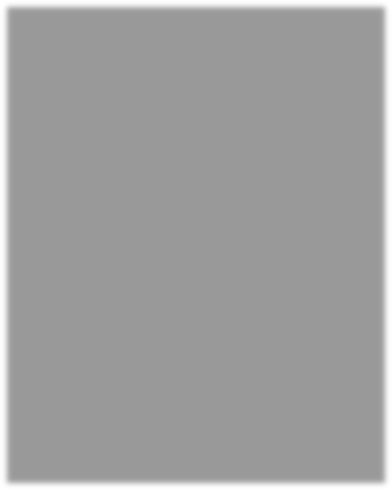 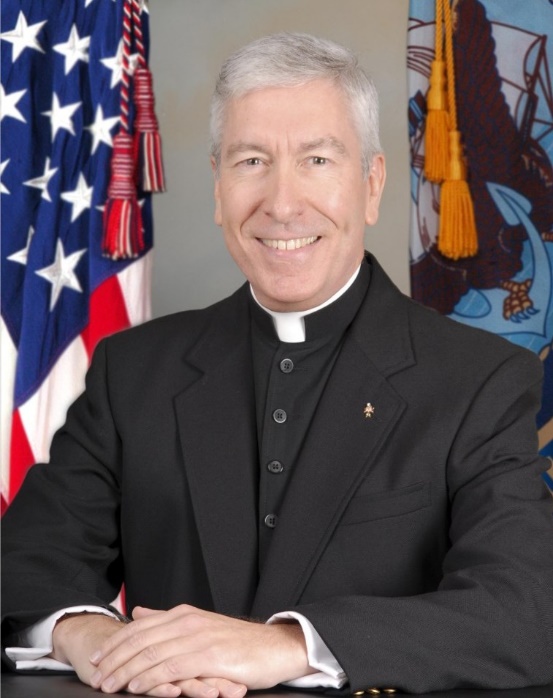 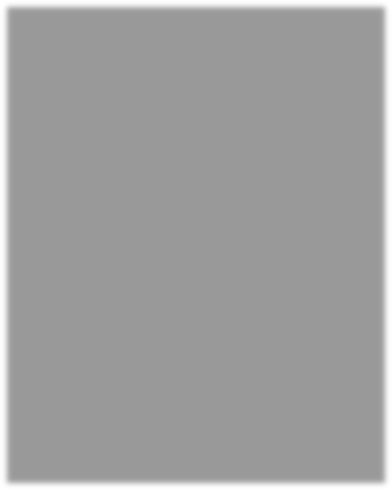 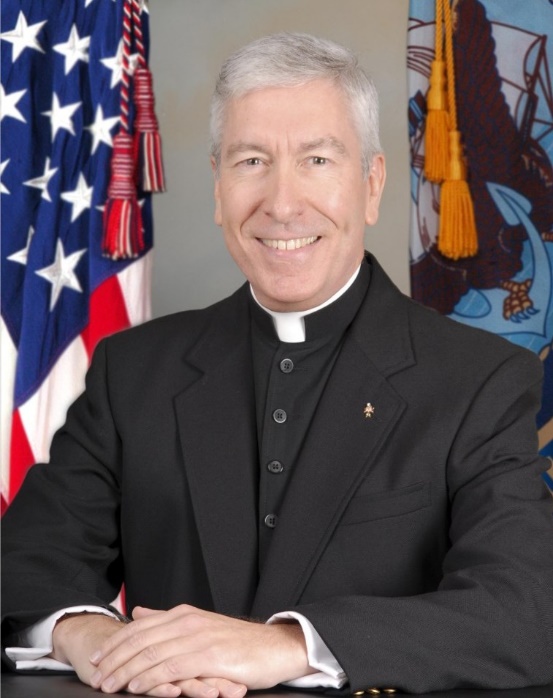 & Radical DiscipleshipThe Future Church & the Trends Shaping and Reforming the Church in the21st Century.Why Are Young Catholics Abandoning the Church & Where Are They Going?Cost is $10 per person to cover costs. Register at: https://www.signupgenius.com/go/60b0949aeac23a13-september(There is a $1 service fee if you pay online.)This is a mini-retreat in an interactive, intimate setting. The “Day” will start with Mass and include a light breakfast and box lunch. Open to all adults of the parish, however, registration is limited to the first 50.Information: Dick Christian, dchristian@imcsuretysolutions.com or 704-577-1911